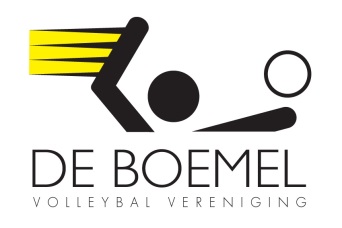            Pupil van de week vv de BoemelMijn naam is:Sem PronkMijn leeftijd is:12Broertjes en of zusjes:1 broertje MelIk speel in:JCFavoriete positie in het veld:aanvallerMijn trainer is:Margreet en BasMijn begeleider is:Wim en WilliamMijn favoriete volleyballer is:Fabian PlakMijn favoriete club is:de BoemelMijn lievelingseten:pizzaLekkerste drinken:aaLeukste TV programma:spongebobBeste Muziek:houseMooiste boek:de grijze ridderWat wil je later worden?:Prof volleyballerWat zou je doen met een miljoen?:Heel veel games kopen en mega grote televisieHeb je al een vriend(in), en zo ja, hoe heet zij(hij)?:neeWat is het eerste dat je doet als je wakker wordt?:Omdraaien en verder slapenLeukste vakantie?:ZwedenMooiste film?:JurassicLeukste aan Tuitjenhorn:de kermisLievelingsdier:tijgerHobbies:Volleybal,voetbal en gamenWie zou je wel eens willen zijn voor 1 dag?:You tuberEn waarom?:Lijkt me cool en grappigWat vind je goed aan de Boemel?:gezelligheidWat kan er beter bij de Boemel?:Geen ideeMet wie van het eerst team heb je de meegelopen, toen je pupil van de week was?  Met:Joost van der BergHoe vond je het om pupil van de week te zijn?:Beetje spannend maar vooral heel leuk